KLONDIKE SLED TEAM RULES Sled gear list is on other sideSLED TEAMS shall be a minimum of 6 and a max. of 10 scouts – NO EXCEPTIONS. Units may combine.AOLs may not camp but may join their host Troop on Saturday morning, 0:600.Trip Leaders will self-check sleds to assure they are equipped as per “SLED GEAR LIST”. Scouts may not return to their campsite for “forgotten” items after 08:00.TEAMS must have a sled. Weather will depend on use of wheels; weather call will be made the week of the event. SLED NUMBER & ROTATION MAP – must be picked up only by the Sled Team Leader at the “Snow-Blind Assayers” 06:30 – 07:30 (Trip Leader will be picking up meal tickets, if ordered, during this time)VISITS will be 25 minutes. Travel allowance is 5 minutesAnything on the sled may be used for challenges, unless the Mayor instructs or provides otherwise.AOLs may NOT shoot .22 rifles, shoot shotguns, or throw steel tomahawks. There are alternative shooting sports activities for AOLs. AOLs WILL fully participate in all other challenges.ARM BANDS - WHITE with an “M” = MAYOR // PLAIN WHITE = STAFF // ORANGE = SLED TEAM LEADER // LIGHT BLUE = AOL // GREEN = SCOUT LAW ENFORCEMENT OFFICERADULTS must keep 50 feet from sled and may not verbally or physically assist the sled team.  Mayor warning #1- no penalty.  Mayor warning #2 - point or time penalty. Mayor warning #3 - disqualification from town. Mayor’s decision is final!GOLD NUGGETS  - There will be opportunities for gold nuggets to be gained or lost throughout the event. SCOUT LAW ENFORCEMENT OFFICERS (possibly disguised as walkers)  may give or take up to 2 nuggets per encounter.  Failure to pay firewood toll when asked for will result in one nugget to be lost …or gained if paid.  Mayors may reward good scout spirit at up to 3 nuggets per town.  GOLD NUGGET COUNTS – Nuggets must be accurately counted and turned in to the Snow-blind Assayers immediately after last period (by 4:00 pm) to qualify.  Sled Teams who claim a higher number than the total possible will be immediately disqualified from the “Spirit of the North” award.PLACING THE WINNERS – Each Mayors will rank sleds 1 through 28 for performance at that town. Snow-blind Assayers will then tabulate the results and place the winners.Any sticks or staffs are to be used only for their intended purposes.  Scouts caught using them inappropriately or committing other dangerous acts will cause their sled team to lose 10 nuggets, and their map will be marked.  Second incident, all nuggets will be lost and another mark is placed on the map.  Three strikes and they are OUT OF THE KLONDIKE! Klondike Rules other sideSLED GEAR LISTSLED GEAR LISTSLED GEAR LISTSLED GEAR LISTItem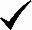 Item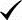 Document Holder from check-in with mapTwo large trash bags (44 or + gal) & 1 Gallon Ziplock bag Notebook and pencilFood for trail snacksFirst aid kit: complete with splinting materials, cravats (triangle bandages) x4, and sterile pads of various sizesCup or water bottle for each patrol memberBox of naturally-occurring tinder and kindling Tarp, nominal 12’ x 12’ with grommetsSpark/ Flint & Steal start for fire building Patrol Flag attached to sled, and American Flag folded stored on sled1 Gallon of waterONE inexpensive 2” carabiner for each scoutFOUR poles,  8 feet long X 1 ½ inch minimum diameter5 dried logs, 3-4” diameter by 18” – 20” long to pay “firewood toll” when asked.  FOUR poles,  4 feet long X 1 ½ inch minimum diameter2  50’ lengths of rope, 6’ 10 length of rope, all suitable for lashing10 tent spikes, suitable for frozen groundAt least one compass for every two scoutsTools to drive and extract stakes2 blanketsSmall Bow saw1 Compass for every two ScoutsNotes and additional rules for Patrol Leaders and ScoutmastersEach time you cannot pay the firewood toll, you will lose a nugget. Pay toll – gain a nugget.If you do not have the required equipment needed to perform a challenge on the trail, the town will NOT supply or lend you the required equipment.You may NOT “borrow” the required equipment from another team and you may NOT return to your camp site to retrieve the missing item(s). It is recommended that each sled has a time piece and at a minimum a Scouts BSA Handbook.IMPORTANT NOTE TO SCOUTMASTERS: You are discouraged from arranging for these items to simply appear on the morning of the event.  Your Scouts should organize to obtain these materials themselves.Sled Team Leader – Count nuggets, then turn them (and the count) in at the Snowblind Assayers  by 4:10 pm Empty your sled and report to lower gold fields for the 4:30 pm RESCUE RACE.  The ENTIRE SLED TEAM must compete.  NO ONE MAY SIT OUT. SLED AND ALL TEAMMATES MUST CROSS THE FINISH IN ORDER TO PLACE!!Notes and additional rules for Patrol Leaders and ScoutmastersEach time you cannot pay the firewood toll, you will lose a nugget. Pay toll – gain a nugget.If you do not have the required equipment needed to perform a challenge on the trail, the town will NOT supply or lend you the required equipment.You may NOT “borrow” the required equipment from another team and you may NOT return to your camp site to retrieve the missing item(s). It is recommended that each sled has a time piece and at a minimum a Scouts BSA Handbook.IMPORTANT NOTE TO SCOUTMASTERS: You are discouraged from arranging for these items to simply appear on the morning of the event.  Your Scouts should organize to obtain these materials themselves.Sled Team Leader – Count nuggets, then turn them (and the count) in at the Snowblind Assayers  by 4:10 pm Empty your sled and report to lower gold fields for the 4:30 pm RESCUE RACE.  The ENTIRE SLED TEAM must compete.  NO ONE MAY SIT OUT. SLED AND ALL TEAMMATES MUST CROSS THE FINISH IN ORDER TO PLACE!!Notes and additional rules for Patrol Leaders and ScoutmastersEach time you cannot pay the firewood toll, you will lose a nugget. Pay toll – gain a nugget.If you do not have the required equipment needed to perform a challenge on the trail, the town will NOT supply or lend you the required equipment.You may NOT “borrow” the required equipment from another team and you may NOT return to your camp site to retrieve the missing item(s). It is recommended that each sled has a time piece and at a minimum a Scouts BSA Handbook.IMPORTANT NOTE TO SCOUTMASTERS: You are discouraged from arranging for these items to simply appear on the morning of the event.  Your Scouts should organize to obtain these materials themselves.Sled Team Leader – Count nuggets, then turn them (and the count) in at the Snowblind Assayers  by 4:10 pm Empty your sled and report to lower gold fields for the 4:30 pm RESCUE RACE.  The ENTIRE SLED TEAM must compete.  NO ONE MAY SIT OUT. SLED AND ALL TEAMMATES MUST CROSS THE FINISH IN ORDER TO PLACE!!Notes and additional rules for Patrol Leaders and ScoutmastersEach time you cannot pay the firewood toll, you will lose a nugget. Pay toll – gain a nugget.If you do not have the required equipment needed to perform a challenge on the trail, the town will NOT supply or lend you the required equipment.You may NOT “borrow” the required equipment from another team and you may NOT return to your camp site to retrieve the missing item(s). It is recommended that each sled has a time piece and at a minimum a Scouts BSA Handbook.IMPORTANT NOTE TO SCOUTMASTERS: You are discouraged from arranging for these items to simply appear on the morning of the event.  Your Scouts should organize to obtain these materials themselves.Sled Team Leader – Count nuggets, then turn them (and the count) in at the Snowblind Assayers  by 4:10 pm Empty your sled and report to lower gold fields for the 4:30 pm RESCUE RACE.  The ENTIRE SLED TEAM must compete.  NO ONE MAY SIT OUT. SLED AND ALL TEAMMATES MUST CROSS THE FINISH IN ORDER TO PLACE!!